Fiche de renseignements Doctoriales du Collège Juridique Franco-Roumain d’Études EuropéennesFormulaire à éditer, signer et transmettre sous format PDF, accompagné d’un CV à jour, à doctoriales@collegejuridique.ro, au plus tard le 10 mars 2023.Nom :Prénom : Adresse :Adresse électronique :Téléphone : Établissement de rattachement : École doctorale/Laboratoire de recherche :Année d’inscription en thèse :Codirection / Cotutelle (si oui, indiquez l’autre établissement) :Langue de rédaction de la thèse : Date prévue de soutenance :Niveau de connaissance de la langue française :Directeur(s) de recherches :Titre de la thèse :Mots-clés de la recherche (max. 6) :Résumé du projet de thèse (1700 caractères maximum, espaces compris) : État d’avancement de la thèse (800 caractères maximum, espaces compris) : Quelle est votre motivation pour participer aux Doctoriales ? Quels bénéfices pour votre parcours doctoral en attendez-vous ? (1500 caractères maximum, espaces compris) :Que pensez-vous apporter aux Doctoriales à travers votre participation ? (1000 caractères maximum, espaces compris) :Je soussigné(e)………………… certifie sur l’honneur l'exactitude des renseignements fournis ci-dessus.  Fait à………..le……Signature ______________________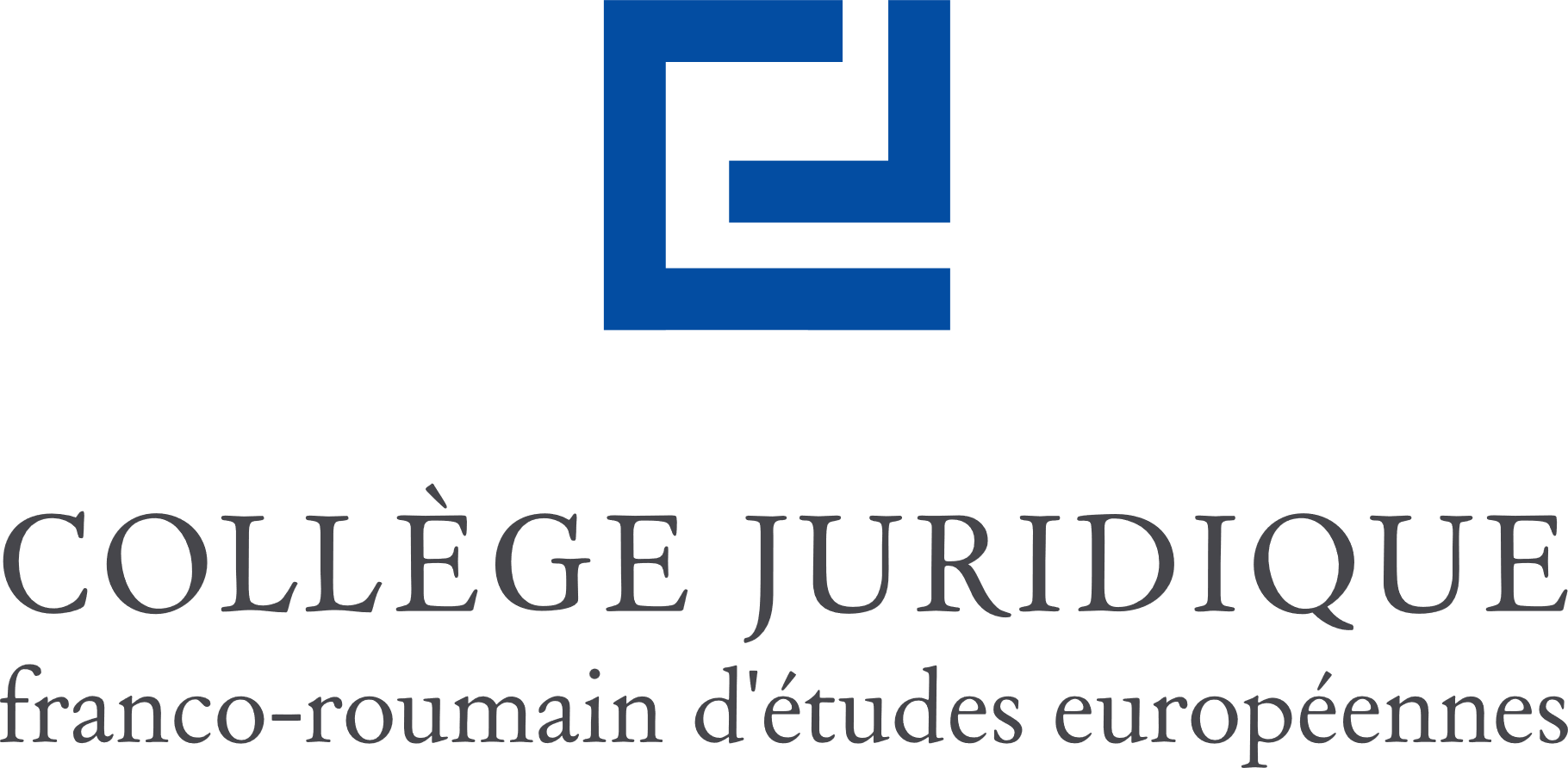 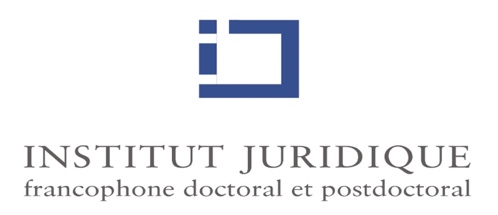 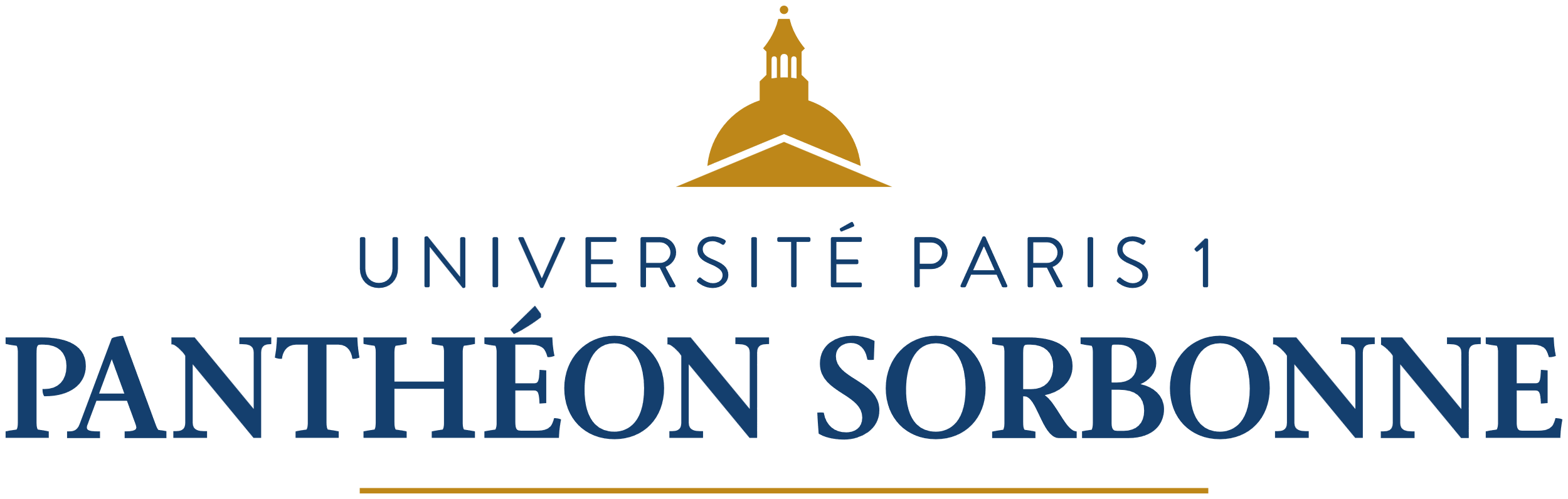 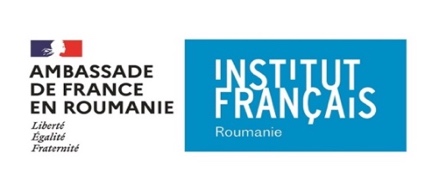 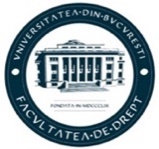 